___11.04.2023___№___799___на № _________ от ___________О проведении конкурсных отборов на образовательные программы для школьников в Центре «Сириус» Уважаемые коллеги!ОГБУ «Региональный центр развития образования» (Томский региональный центр выявления и поддержки одаренных детей) информирует о проведении конкурсных отборов на образовательные программы по направлениям «Наука» и «Литературное творчество», которые будут реализовываться на базе Образовательного центра «Сириус» (Федеральная территория «Сириус»).Согласно перечню мероприятий на 2022-2023 учебный год (Приказ Минпросвещения России от 30.08.2022 г. № 788) Всероссийская образовательно-конкурсная программа в сфере науки, искусства и спорта «Большие вызовы» (интенсивные профильные программы Образовательного центра «Сириус») по направлению «Наука и образование» (профильные направления: «Математика», «Физика», «Информатика», «Биология», «Химия», «Естественные науки (биология, физика, химия)», «Проектная деятельность в сфере естественнонаучных дисциплин и технического творчества») входит под номером 159 с уровнем II, по направлению «Искусство и культура» (профильные направления: «Музыкально-исполнительское искусство, «Хореография», Изобразительное искусство», «Литературное творчество») входит по под номером 158 с уровнем II.«Августовская образовательная программа по информатике» (далее – Программа по информатике) будет реализовываться с 1 по 24 августа 2023 года для обучающихся 7-8-х классов (по состоянию на апрель 2023 года).Программа по информатике включает в себя углубленные занятия программированием и изучение алгоритмов и структур данных, различные соревнования и игры, лекции ведущих ученых и педагогов страны, общеобразовательную, обширную культурно-досуговую, развивающую и спортивно-оздоровительную программу. Для участия в конкурсном отборе необходимо:Подать заявку до 23 апреля 2023 года на странице Программы по информатике на официальном сайте ОЦ «Сириус».С 23 марта по 7 июня 2023 года пройти учебно-отборочный курс и 10 июня 2023 года – тестирование в рамках дистанционного тура.24 июня 2023 года решить задания заключительного очного отборочного тура на площадках регионов РФ (список участников тура будет опубликован 14 июня 2023 года на странице Программы по информатике).Результаты конкурсного отбора будут опубликованы 29 июня 2023 года на странице Программы по информатике.К участию в Программе по информатике не допускаются школьники – участники образовательных программ Образовательного центра «Сириус» по информатике: «Информатика. Юниоры», «Информатика. Регионы», мартовская образовательная программа, августовская образовательная программа.«Литературное творчество. Литературная критика» (далее – Программа по литературе) пройдет с 1 по 24 августа 2023 года для обучающихся 9-11-х классов (на 1 сентября 2023 года), добившихся успехов в изучении литературы, русского языка и журналистики, а также проявивших себя в познавательной, исследовательской, проектной и иных формах творческой деятельности.Участники Программы по литературе познакомятся с историей и принципами литературной критики, будут анализировать актуальную поэзию и прозу, посетят встречи с филологами и специалистами книжного рынка, включатся в дискуссии и творческие акции, связанные с литературным творчеством.Конкурсный отбор будет осуществляться Экспертным советом Фонда «Талант и успех» на основании Порядка и критериев отбора (страница Программы по литературе раздел «Участники и порядок отбора»). Основные критерии: участие во BcОШ по литературе и русскому языку; участие в перечневых олимпиадах; победа в конкурсных мероприятиях, имеющих выраженную литературную направленность; литературное творчество; рeкoмeндaции paбoтникoв cфepы литepaтypнoгo твopчecтвa.Для участия в конкурсном отборе необходимо:Подать заявку до 2 мая 2023 года на странице Программы по литературе на официальном сайте ОЦ «Сириус».К заявке прикрепить: заполненный перечень профильных достижений (Приложение 1), мотивационное письмо (в свободной форме).Результаты конкурсного отбора будут опубликованы 20 июня 2023 года на странице Программы по литературе.Оплата проезда (на Федеральную территорию ОЦ «Сириус» и обратно), пребывания и питания обучающихся - участников программ по направлениям «Наука» и «Литературное творчество» осуществляется за счет средств Образовательного фонда «Талант и успех». По вопросам участия в программах необходимо обращаться по адресу: nauka@sochisirius.ru («Наука»), lit@sochisirius.ru («Литературное творчество»). Горячая линия: help@sochisirius.ru, телефон: 8 (800) 100 76 63.Директор								Н.П. ЛыжинаКовалев Егор ВладимировичХудобина Юлия Петровна8(3822) 515-326Приложение 1Перечень профильных достижений конкурсанта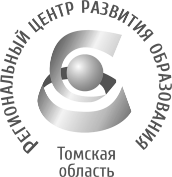 Департамент общего образования Томской областиОБЛАСТНОЕ ГОСУДАРСТВЕННОЕ БЮДЖЕТНОЕ УЧРЕЖДЕНИЕ«РЕГИОНАЛЬНЫЙ ЦЕНТР РАЗВИТИЯ ОБРАЗОВАНИЯ»Татарская ул., д.16, г. Томск, 634050тел/факс (3822) 51-56-66E-mail: secretary@education.tomsk.ruИНН/КПП 7017033960/701701001www.rcro.tomsk.ruРуководителям органов местного самоуправления, осуществляющих управление в сфере образованияРуководителям образовательных организаций Томской областиРуководителям и координаторам региональных и межмуниципальных центров по работе с одаренными детьмиРуководителям и координаторам базовых образовательных организаций ОГБУ «РЦРО» по реализации проекта «Парк ЕНОТо»ФИОФИОФИОФИОФИОФИОКритерииДостижениеУровень / этапРезультатДата и место проведения1Всероссийская Олимпиада школьников по литературе, русскому языкуВсОШ по литературе Муниципальный этапПризер «Школа №9 г. N», ноябрь 2022 г.; 2Олимпиады Российского совета олимпиад школьников (перечневые олимпиады)Диплом олимпиады школьников РАНХиГС по журналистикеЗаключительныйПобедительАпрель 2021 г.3Конкурсные мероприятияIX ВСЕРОССИЙСКАЯ КОНФЕРЕНЦИЯ «ЮНЫЕ ТЕХНИКИ И ИЗОБРЕТАТЕЛИ»Номинация: «Детская журналистика: проекты по созданию школьных журналов, газет и прочих тематических СМИ и соцсетей»Федеральный Победительгород N, август 2022 г.4ПубликацииСтатья «День здоровья в ….», №7, от 7.10.22 газеты «Н…», стр. 23-24Стихотворение «О весне», от 06.02.23, электронный журнал «Н…»: _ссылка_Статья «День здоровья в ….», №7, от 7.10.22 газеты «Н…», стр. 23-24Стихотворение «О весне», от 06.02.23, электронный журнал «Н…»: _ссылка_Статья «День здоровья в ….», №7, от 7.10.22 газеты «Н…», стр. 23-24Стихотворение «О весне», от 06.02.23, электронный журнал «Н…»: _ссылка_Статья «День здоровья в ….», №7, от 7.10.22 газеты «Н…», стр. 23-24Стихотворение «О весне», от 06.02.23, электронный журнал «Н…»: _ссылка_